Job Task hazard assessment form Important: Retain a copy of this document in your farm records.Job or TaskOperate powered mobile equipmentOperate powered mobile equipmentOperate powered mobile equipmentDetails Job or task is done by the farm team members Job or task is done by a service provider or contractor Not applicable to the farm/the farm does not use powered mobile equipment Job or task is done by the farm team members Job or task is done by a service provider or contractor Not applicable to the farm/the farm does not use powered mobile equipment Job or task is done by the farm team members Job or task is done by a service provider or contractor Not applicable to the farm/the farm does not use powered mobile equipment Job or task is done by the farm team members Job or task is done by a service provider or contractor Not applicable to the farm/the farm does not use powered mobile equipmentDetails Job or task is done by the farm team members Job or task is done by a service provider or contractor Not applicable to the farm/the farm does not use powered mobile equipment Job or task is done by the farm team members Job or task is done by a service provider or contractor Not applicable to the farm/the farm does not use powered mobile equipment Job or task is done by the farm team members Job or task is done by a service provider or contractor Not applicable to the farm/the farm does not use powered mobile equipment Job or task is done by the farm team members Job or task is done by a service provider or contractor Not applicable to the farm/the farm does not use powered mobile equipmentFarm Name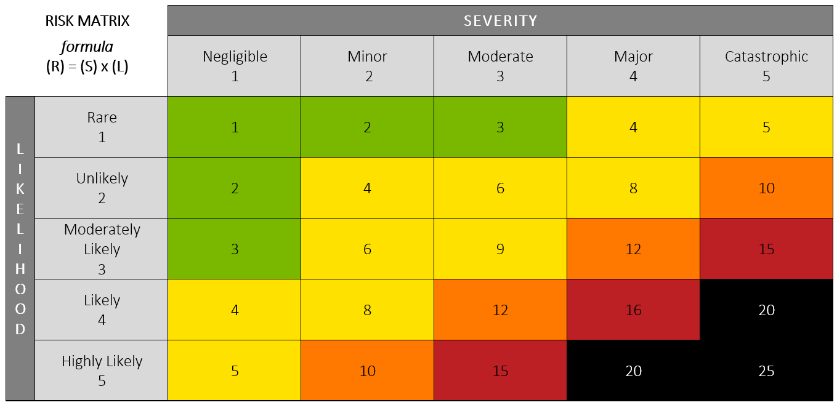 Completed ByDate CompletedReview DateTask or StepPossible Hazards & OutcomesSLRHazard Controls In PlaceGet in and out of powered mobile equipment Health Hazards: Other: 	Safety Hazards:Weak grip, slippery step inOther: 	Possible Outcomes:Loss of balance, fallOther: 	Engineered Controls: Handles for getting in and outOther: 	Administrative Controls: Person must be trained and competent in this task  Use handles for getting in and out Maintain 3 points of contact for getting in and out Do not have other items in your hands when getting in and out  Keep soles of boots clean/scrapedOther: 	Personal Protective Equipment: Footwear with good grips Other: 	Fuel powered mobile equipmentHealth Hazards: Fumes, fuel contact with skinOther: 	Safety Hazards:Static electricity and sources of electricity, slippery or rutted and uneven ground, fuel spillOther: 	Possible Outcomes:Fire or explosion, slip or trip, fall, respiratory irritation, skin irritation, chronic exposures to fuel can lead to cancerOther: 	Engineered Controls: Automatic shut-off on fuel pump Dike present around fuel tank/refueling area Other: 	Administrative Controls: Person must be trained and competent in this task  Turn skid steer off when refueling Do not smoke, use a mobile phone, or other sources of ignition Do not re-enter or exit powered mobile equipment during refueling without grounding yourself by touching a metal surface with a bare hand first Metal gas nozzle is always in contact with the lip of the tank during refueling to eliminate static build up  A fully stocked spill kit and/or tray is kept at the refueling area Stand upwind during refueling Other: 	Personal Protective Equipment: Coveralls Chemical resistant gloves Chemical resistant boots Other: 	Operate powered mobile equipmentHealth Hazards: Noise, sitting for long periods, repetitive movementsOther: 	Safety Hazards:People or animals in the work area, equipment or buildings in the work area (limited room to move), poor lighting, poor visibility, steep grades, extreme temperaturesOther: 	Possible Outcomes:Hearing damage, soft tissue injury, roll over, run over, contact with buildings or equipment, heat/cold stressOther: 	Engineered Controls: Adjustable seat Backup alarm Backup camera Other: 	Administrative Controls: Person must be trained and competent in this task  Pre-inspect equipment before use; conduct function tests of lights and safety features (i.e., running lights, backup alarm, etc.) Keep lights clean Adjust seat prior to use & wear seatbelt at all times Before starting work, inspect work area for ground or slope hazards, overhead hazards, visibility issues, etc. and eliminate or control them  Operate at a safe speed When travelling, keep load as close to the ground as reasonably possible Use a trained and properly equipped Spotter Stop equipment if visual contact with Spotter or other(s) is lost Rope, flag, post signs or use other methods to keep people out of the work area Check weather report prior to starting work; dress for conditions and schedule breaks appropriately  Other: 	Personal Protective Equipment: Hearing protection, if appropriate Spotters/other workers wearing high visibility and retroreflective vests and gloves Other: 	Operate powered mobile equipmentHealth Hazards: Noise, sitting for long periods, repetitive movementsOther: 	Safety Hazards:People or birds in the work area, equipment or buildings in the work area (limited room to move), poor lighting, poor visibility, steep grades, extreme temperatures, overhead hazardsOther: 	Possible Outcomes:Hearing damage, soft tissue injury, roll over, run over, contact with buildings or equipment, heat/cold stressOther: 	Engineered Controls: Adjustable seat Backup alarm Backup camera Other: 	Administrative Controls: Person must be trained and competent in this task  Pre-inspect equipment before use; conduct function tests of lights and safety features (i.e., running lights, backup alarm, etc.) Keep lights clean Adjust seat prior to use & wear seatbelt at all times Before starting work, inspect work area for ground or slope hazards, overhead hazards, visibility issues, etc. and eliminate or control them  Operate at a safe speed When travelling, keep load as close to the ground as reasonably possible Use a trained and properly equipped Spotter Stop equipment if visual contact with Spotter or other(s) is lost Rope, flag, post signs or use other methods to keep people out of the work area Check weather report prior to starting work; dress for conditions and schedule breaks appropriately  Other: 	Personal Protective Equipment: Hearing protection, if appropriate Spotters/other workers wearing high visibility and retroreflective vests and gloves Other: 	Load, pick up, set down and unload Health Hazards: Other: 	Safety Hazards:Load shifting, blind spots, line of sight problems dropped load, material too heavy for the equipment, unbalanced loadOther: 	Possible Outcomes:Run over, roll over, dropped load, contact with objects or building, contact with equipmentOther: 	Engineered Controls: Other: 	Administrative Controls: Person must be trained and competent in this task  Know the maximum allowable load limits as per the manufacturer’s specifications Ensure the load is balanced Strap and secure the load properly; cradle the back of the load slightly  Other: 	Personal Protective Equipment: Well fitting gloves with good grip  Steel toe footwear Other: 	Additional Comments, Refence Documents, Etc.Print NamePrint Job TitleSignatureDate